عنوان مقاله به فارسینويسنده اول (ابتدا نام کامل، سپس نام خانوادگی)، نويسنده دوم و نويسنده سومآدرس و رایا نامه نویسندگان مقالهچکیده - این چکیده شامل خلاصه‌ای از نتایج تجربی یا نظری حاصل از کار تحقیقاتی شما است. محتوای این بخش نباید از دویست کلمه تجاوز نماید. از بحث‌ها کلی و مقدماتی در چکیده پرهیز شود. درصورتی که دراین بخش از نماد یا کلمات اختصاری لاتین استفاده کنید، باید در متن مقاله آن را معرفی نمایید. از ارجاع به مراجع در بخش چکیده پرهیز شود. برای این‌که تعدات کلمات چکیده را بدون شمارش معمولی تشخیص دهید تمام متن آن را با ماوس انتخاب (سیاه) کنید، سپس با موس سربرگ (Tab)  Review در قسمت بالای صفحه (ریبون) را باز کنید و در گروه Proofing  آیکن word count را انتخاب کنید. تعداد کلمات این چکیده 114 است.كليد واژه- بیشینه پنج واژه کلیدی مرتبط با مقاله را به‌‌ترتيب الفبا، به‌طوري كه‌ با‌ «،» از هم‌ جدا شده‌ باشند، ذکر کنید.The Paper Title in EnglishAuthor 1, Author 2, and Author 3The Authors Affiliations (First complete name last name) and EmailsAbstract- In this paper we try to describe our experimental or theoretical results. This abstract should be about 200 words.Keywords: Maximum five keywords related to the paper subjects, sorted in alphabetical order separated by comma are required.مقدمهاين‌ دستورالعمل‌ روش تهيه‌ مقاله‌ براي ‌ارائه به کنفرانس اپتیک و فوتونیک ایران را بيان مي‌كند و باید برای تهیه آن ازMicrosoft word  استفاده نمود. فایل الكترونيك‌ مقاله‌ بايد در چارچوب‌ استاندارد تعیین شده دراین دستورالعمل تنظيم‌ شود. ساختار مقاله باید شامل عنوان، چکیده فارسی، چکیده انگلیسی متن اصلی، نتایج و جمع‌بندی، مرجع‏ها، شکل‌ها و جدول‌‌ها (درصورت نیاز) باشد. تعداد صفحه‌های مقاله نباید از 3 صفحه کمتر و از 4 صفحه بیشتر باشد.روش تهیه مقالهدر صفحه‌بندی مقاله برای تمام صفحه‌ها، حاشیه متن از بالا و پایین 25 و از چپ و راست 20 میلی‏متر انتخاب شود. با استفاده از نسخه همین متن به‌عنوان نسخه پایه مقاله نیازی به تنظیم مجدد صفحه بندی نیست. درهرصورت با گشودن کشوی صفحه بندی (Page Setup) در سربرگ (Tab )  Page Layout  می‌توان این‌ویژگی‌ها را ملاحظه کرد و درصورت لزوم تغییر داد. متن اصلی مقاله در دو ستون، هرکدام با عرض 80 میلی‌متر و به فاصله 10 میلی‌متر از یک دیگر تنظیم شده است. سبک‌ها و قالب‌بندی‌های مورد استفادهدر سربرگ (Tab) Home وارد گروه سبک (Style) می‌شویم. در پایین و سمت راست این ستون علامت کمان کوچکی وجود دارد که با کلیک روی آن ردیف عمودی سبک‏ها باز می‏شود که انواع سبک‌ها را می‌توان با آن انتخاب کرد. تمام سبک‌ها براساس قلم فارسی B-Nazanin و قلم انگلیسی Times New Roman آماده شده‌اند. سبک (Style) عنوان مقاله با Title، سبک نام نویسندگان و آدرس محل کار آنان با Authors، سبک چکیده با Abstract، و سبک سطرهای کلیدواژه با Keyword مشخص شده‌اند. سبک (Style) عنوان هر بخش و عناوین دو زیر بخش متوالی در صورت لزوم، به‌ترتیب با Heading1، Heading2 و Heading3 تعریف شده است. شماره‌بندی این عنوان‌ها به‌طور خودکار توسط نرم‏افزار انجام می‌شود. سبک به‌کار رفته برای عنوان بخش سپاسگزاری و مراجع بدون شماره و با Heading مشخص شده است. سبک هر پاراگراف (مثل این قسمت از متن با Body (Persian) مشخص شده است. سبک شکل با Figure و شرح شکل با Caption تعریف شده است. انتخاب هر سبک اندازه قلم‌های فارسی و انگلیسی فاصله سطر مربوط از بالا و پایین را به‌طور خودکار تعیین می‌کند و تنظیم دستی آن‌ها توسط نویسنده لازم نیست. تأکید می‌شود که برای تنظیم فاصله میان دو پاراگراف  یا دو بخش متوالی لازم نیست سطر سفید اضافی در متن وارد شود.تاجای ممکن از واژه‏های مورد تایید فرهنگستان استفاده کنید. واژه‏ها را با «ها» و «ان» جمع ببندید. واژه‏های دو قسمتی، مانند جمع با ها، فعل مضارع با می، و ... را جدا و بدون فاصله بنویسید. برای این کار به‏جای Space بین دوقسمت، از Ctrl Shift 4 استفاده کنید.برای این که دو ستون صفحه آخر ارتفاع یکسان داشته باشند، در آخر یکSection Breaks (Continuous) از Page Layout (Breaks) قراردهید.معادله‏های رياضيبراي وارد كردن معادله‏های رياضي در ‌مقاله خود همواره از‌ MathType یا Equation Editor نرم‎افزار WORD استفاده‌ كنيد. اندازه قلم‌های لاتین متن و معادله‏ها باید همخوانی داشته باشند، و تناسب اندازه‌ها نیز باید رعایت شود. برای تحقق این امر، در سربرگ Insert در گروه Text منوی Object را انتخاب کنید. از میان گزینه‌های موجود در دریچه باز شده Microsoft Equation را انتخاب کنید. در سمت راست بالای دریچه باز شده کشوی Size را باز و گزینه Define را انتخاب کنید. دریچه جدیدی باز می‌شود. دراین دریچه اندازه‌های مختلف را برای این مقاله ویرایش و اصلاح کنید. برای این‌کار در مقابل Full عدد 11، درمقابل Subscript/Superscript عدد 58، در مقابل Sub-Subscript/Superscript عدد 42، در مقابل Symbol عدد 150، و بالاخره در مقابل Sub-Symbol عدد 100 را وارد کنید و در سلول‏های مقابل آن‏ها % را انتخاب کنید. معادله‌ها را مستقل از شماره بخش به‌طور ساده و متوالی شماره‌گذاری کنید. برای این‌کار، درانتهای آخرین سطر پیش از هرمعادله با فشار دادن enter به سر سطر بعد بروید و با ماوس سبک Equation را انتخاب کنید. سپس شماره رابطه مورد نظر را در درون پرانتز قرار دهید. بعد از پرانتز کلید tab را یک‌بار فشار دهید. با این‌کار مکان نما در سمت چپ ستون قرار می‌گیرد. اینک به Equation Editor وارد شوید. معادله مورد نظر را تایپ کنید. به‌طور مثال معادله (1) رابطه میان پارامترهای خروجی و ورودی یک دستگاه نوری را به کمک ماتریس ABCD نمایش می‌دهد [1]:	(1)کلیه پارامترهای معادله باید قبل یا بعد از معادله تعریف شوند. دقت کنید که پارامترها در بیرون معادله دقیقا مشابه (ایتالیک، Bold، معمولی، ...) همان پارامتر در داخل معادله باشد. در معادله‏ها متغیرها به‌صورت ایتالیک و واژه‌هایی که ماهیت متن دارند مثل in و out با قلم معمولی ظاهر می‏شوند. درواقع پس از نوشتن این دو واژه با ماوس انتخاب (سیاه) شده‌اند. سپس کشوی Style در وسط بالای پنجره Equation Editor باز شده و گزینه Text انتخاب شده‌است. همچنین توجه شود که رابطه (1) کوتاه است و به سادگی در یک سطر واقع می‌شود. درصورتی‏که معادله‌ای از 80 میلی‌متر طولانی‌تر شود آن معادله باید به دو یا سه سطر شکسته شود. برای تنظیم طول معادله هیچگاه آنرا با استفاده از ماوس کوچک نکنید. اینک معادله (2) به‌عنوان مثالی از یک معادله طولانی نشان داده می‌شود. این معادله قانون طلایی فرمی را برای گذار از یک حالت کوانتومی  به حالت کوانتومی  نمایش می‌دهد [2]:	(2)برای ارائه یک معادله‌ يا يك‌ عبارت‌ رياضي، كه‌ شامل نشانه‎هاي‌ رياضي‌اند (از قبیل علامت‌هاي‌ يوناني‌، زبروند و زيروند كه در معادلات يا در متن‌ معمولي در فاصله‌ بين‌ خطوط متن ظاهر مي‌شوند) ترجیحا از تغيير قلم استفاده نکنيد زيرا در حین ویرایش مقاله احتمال بازگرداندن سبك این‌گونه قسمت‌ها به سبك اصلي  متن زیاد است.نحوه وارد کردن شکل‌ها، نمودارها و جدول‌هاعرض هرشکل، نمودار، معادله، یا جدول را حتی ‌الامکان برابر عرض یک ستون یعنی 80 میلی‌متر انتخاب کنید. در این‌صورت شکل، نمودار، یا جدول را می‌توان درهرکجای متن در درون یکی از ستون‌ها قرار داد. ‌ عنوان‌ هرشکل‌ را زير آن و عنوان‌ هرجدول‌ را بالاي‌ آن قرار دهيد. شکل‌ 1 یک نمونه شکل هم‌عرض باستون همراه با عنوان یا زیرنویس‌ آن را به‌نمایش گذاشته است.در صورتی که شکل، نمودار، معادله، یا جدول قابل شکسته شدن به عرض یک ستون نیستند، باید آن را در فرمت تک ستونی قراردهید. برای این کار پس از مشخص کردم محل، از سربرگ Page Layout (Breaks) دو Section Break (Continuous) قرارداده، فرمت پاراگراف بین دو Break را تک ستونی کرده و سپس شکل را در آن قراردهید.تاجای ممکن سعی شود نمودارهایی که از محاسبات و با استفاده از نرم‌افزار هایی مثل متلب به‌دست می‌آیند به‌طور مستقیم وارد متن شوند. درغیر این‌صورت ابتدا آن‌هار با قالب jpg، TIF، یا TIFF ضبط کنید. سپس با استفاده سربرگ Insert و بازکردن کشوهای Picture و From File شکل مورنظر خود در محلی که مکان نما واقع است وارد کنید. برای حفظ کیفیت تصویر روی صفحه کاغذ از به‌کارگیری تصویرهایی که با قالب‌های BMP، PNG، و GIF هستند اجتناب کنید. شرح هرشکل را زیر شکل و شرح جدول را بالای جدول قرار دهید بسته به‌اینکه طول این عناوین کوتاه‌تر یا بلندتر از عرض ستون )80 میلی‌متر( باشد، برای تنظیم آن از سبک Caption یا Caption (C) استفاده کنید. شماره شکل‌ها‌ و جدول‌ها را در متن‌ خود متذكر شويد. هيچگاه عناوين‌ را به‌ عنوان‌ قسمتي‌ از شكل ‌بصورت تصويري ذخيره نكنيد. اطراف‌ عنوان‌ها، شکل‌ها‌ و جدول‏ها از كادر اضافي استفاده نكنيد. به شکل‏ها فرمت Text Wrap (Inline with Text) بدهید که در همراه با متن جابجا شده و به هم ریخته نشود.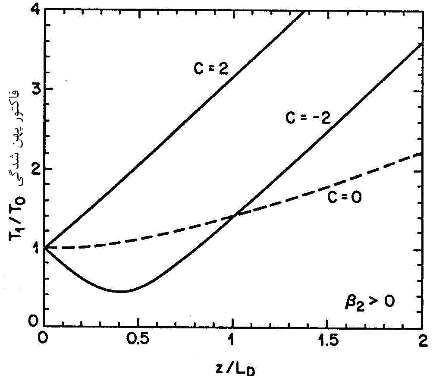 شکل 1: ضريب پهن شدگي برحسب تابعي از طول انتشار z/LD ، براي پالس گوسي چرپ‌دار. نمودار خط‌چين براي پالس گوسي بدون چرپ است[3]نحوه ارجاع به منابع مورد استفادهدر هنگام ارائه نمونه معادله‏ها و شکل‌ها نحوه ارجاع به منابع مورد استفاده نیز نشان داده شده است. شماره مرجع هم در متن و هم در بخش مرجع‏ها در میان کروشه قرارداده می‌شود. سبک مرجع‏های فارسی را References (Farsi) و سبک مراجع لاتین را References انتخاب کنید و مطابق نمونه ذیل تنها اسم كتاب با قلم ايتاليك آورده شود.نتیجه‌گیریدراین راهنما نحوه تنظیم ساختار و چارچوب مقاله برای ارائه به کنفرانس اپتیک و فوتونیک ایران توصیف شده است. سپاسگزاري‌درصورت لزوم می‌توانید از افراد يا سازمان‌هائي كه شما را در انجام پژوهش یاری کرده‌اند در اين قسمت سپاسگزاري كنيد.مرجع‏هابرای تهیه لیست انواع مختلف مرجع‏ها می‏توانید به قالب مقاله انگلیسی مراجعه کنید:وردین، جوزف، الکترونیک لیزر، انتشارات دانشگاه صنعتی شریف، 1382.M. Lundstrom, Fundamentals of Carrier Transport, p. 44, Cambridge University Press, 2000.M. Frede, R. Wilhelm, D. Kracht, “250 W end-pumped Nd:YAG laser with direct pumping into the upper laser level”, Opt. Lett., Vol. 31, No. 6, pp. 3618-3619, 2006.	